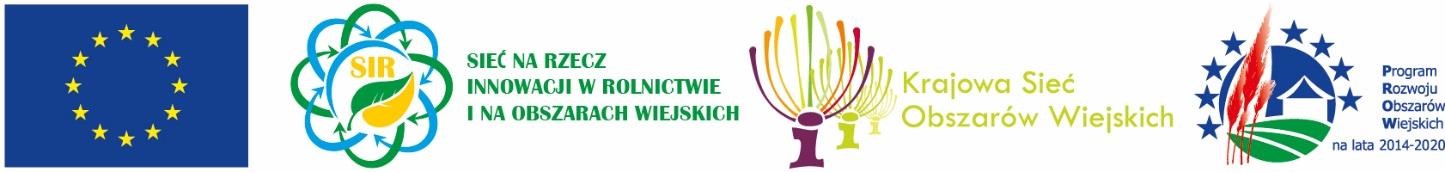 „Europejski Fundusz Rolny na rzecz Rozwoju Obszarów Wiejskich: Europa inwestująca w obszary wiejskie”.Ramowy program szkoleń „Partnerstwo dla rozwoju III” Kielce 11-12 września 2019 r.Mikołajki 25-26 września 2019 r.Bydgoszcz 01-02 października 2019 r.I dzień szkolenia 10:30 – 11:30  Rejestracja uczestników, serwis kawowy11:30 – 11:45 Otwarcie szkolenia i przedstawienie programu – Dyrektor CDR w Brwinowie11:45 – 12:00Omówienie spraw organizacyjnych – Iwona Obojska-Chomiczewska CDR 
w Brwinowie Oddział w Warszawie.12:00 – 13:30Zaprezentowanie się uczestników szkolenia – moderacja Aleksander Bomberski CDR w Brwinowie Oddział w Warszawie.13:30 – 14:00Sieć na rzecz innowacji w rolnictwie i na obszarach wiejskich (SIR), razem możemy więcej – Iwona Obojska-Chomiczewska CDR w Brwinowie Oddział 
w Warszawie.14:00 – 15:00 Obiad.15:00 – 16:30Działanie „Współpraca” w ramach PROW 2014-2020, założenia funkcjonowania Grup Operacyjnych, metody tworzenia, dobre przykłady krajowe i zagraniczne – moderacja Aleksander Bomberski CDR w Brwinowie Oddział w Warszawie.17:00 – 17:30Przerwa Kawowa17:30 – 19:00 Działanie „Współpraca” wspólna analiza nowych inicjatyw oraz omówienie bieżących problemów przy tworzeniu Grup Operacyjnych zainteresowanych aplikowaniem w ramach III naboru wniosków  – moderacja Aleksander Bomberski CDR w Brwinowie Oddział w Warszawie.19:00 – 20:00  Kolacja. II dzień szkolenia08:00 - 09:00  Śniadanie. 09:00 – 10:30Rozporządzenie dotyczące działania „Współpraca” przed i po zmianach - informacje i dyskusja – przedstawiciele Departamentu Rozwoju Obszarów Wiejskich Ministerstwa Rolnictwa i Rozwoju Wsi.10:30 – 11:00Przerwa kawowa11:00 – 13:00Prezentacja efektów i doświadczeń z I oraz II naboru wniosków w ramach działania „Współpraca” – przedstawiciele Departamentu Działań Delegowanych Agencji Restrukturyzacji i Modernizacji Rolnictwa  oraz Departamentu Rozwoju Obszarów Wiejskich Ministerstwa Rolnictwa i Rozwoju Wsi13:00 – 13:30  Podsumowanie szkolenia, wnioski – moderacja Aleksander Bomberski CDR 
w Brwinowie Oddział w Warszawie.13:30 - 14:00 Zakończenie szkolenia – Dyrektor CDR w Brwinowie.14:00 – 15:00 Obiad.15:00 – 16:00Konsultacje indywidualne dla uczestników spotkania.